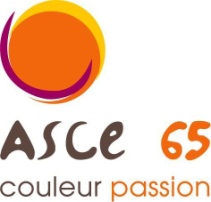 Week-end Randonnée Hautes-PyrénéesDu 23 AU 25 JUIN 2023ARRENS MARSOUS 65400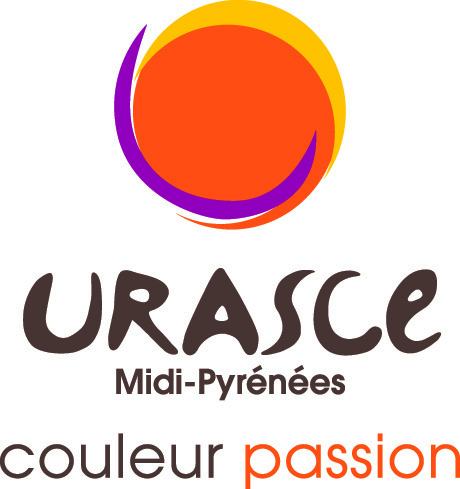 Pour la randonnée d’été, l’ASCE 65 aura le plaisir de vous accueillir au Centre de Vacances LA SALAMANDRE à ARRENS MARSOUS au pied du col du Soulor L’hébergement en demi-pension en dortoir sera assuré au centre.https://centrevacances-lasalamandre.comTARIF : 105 €Pour tout renseignement concernant ce séjour vous pouvez contacter :Claude MATHEBAT au 06 83 72 39 94Ou claudemathebat@orange.frCe prix comprend l’hébergement des 2 nuits en demi-pension et le repas du dimanche midi au restaurant.Le pique-nique du samedi est à la charge de chaque participant.Le dortoir est composé de box de 4 à 6 personnes. Les sanitaires sont collectifs.Tous les lits sont en 90. Sont fournis le drap housse, la taie d’oreiller et la couverture, prévoir 1 drap de dessus, ou sac à viande ou sac de couchage. Prévoir, aussi les serviettes de toilettes.	N’oubliez pas les chaussures, bâtons, chapeaux, casquettes, crème solaire, lunettes de soleil, etc…. Date limite d’inscription le 31 mai 2023.L’inscription sera retenue uniquement après la validation, auprès de votre ASCE Joignez aussi vos certificats médicaux et questionnaire de santé qui sera aussi conservé par votre ASCE.Comme d’habitude les spécialités régionales « maison » seront les bienvenues  pour les apéritifs et goûters.Pour la randonnée d’été, l’ASCE 65 aura le plaisir de vous accueillir au Centre de Vacances LA SALAMANDRE à ARRENS MARSOUS au pied du col du Soulor L’hébergement en demi-pension en dortoir sera assuré au centre.https://centrevacances-lasalamandre.comTARIF : 105 €Pour tout renseignement concernant ce séjour vous pouvez contacter :Claude MATHEBAT au 06 83 72 39 94Ou claudemathebat@orange.frCe prix comprend l’hébergement des 2 nuits en demi-pension et le repas du dimanche midi au restaurant.Le pique-nique du samedi est à la charge de chaque participant.Le dortoir est composé de box de 4 à 6 personnes. Les sanitaires sont collectifs.Tous les lits sont en 90. Sont fournis le drap housse, la taie d’oreiller et la couverture, prévoir 1 drap de dessus, ou sac à viande ou sac de couchage. Prévoir, aussi les serviettes de toilettes.	N’oubliez pas les chaussures, bâtons, chapeaux, casquettes, crème solaire, lunettes de soleil, etc…. Date limite d’inscription le 31 mai 2023.L’inscription sera retenue uniquement après la validation, auprès de votre ASCE Joignez aussi vos certificats médicaux et questionnaire de santé qui sera aussi conservé par votre ASCE.Comme d’habitude les spécialités régionales « maison » seront les bienvenues  pour les apéritifs et goûters.Pour la randonnée d’été, l’ASCE 65 aura le plaisir de vous accueillir au Centre de Vacances LA SALAMANDRE à ARRENS MARSOUS au pied du col du Soulor L’hébergement en demi-pension en dortoir sera assuré au centre.https://centrevacances-lasalamandre.comTARIF : 105 €Pour tout renseignement concernant ce séjour vous pouvez contacter :Claude MATHEBAT au 06 83 72 39 94Ou claudemathebat@orange.frCe prix comprend l’hébergement des 2 nuits en demi-pension et le repas du dimanche midi au restaurant.Le pique-nique du samedi est à la charge de chaque participant.Le dortoir est composé de box de 4 à 6 personnes. Les sanitaires sont collectifs.Tous les lits sont en 90. Sont fournis le drap housse, la taie d’oreiller et la couverture, prévoir 1 drap de dessus, ou sac à viande ou sac de couchage. Prévoir, aussi les serviettes de toilettes.	N’oubliez pas les chaussures, bâtons, chapeaux, casquettes, crème solaire, lunettes de soleil, etc…. Date limite d’inscription le 31 mai 2023.L’inscription sera retenue uniquement après la validation, auprès de votre ASCE Joignez aussi vos certificats médicaux et questionnaire de santé qui sera aussi conservé par votre ASCE.Comme d’habitude les spécialités régionales « maison » seront les bienvenues  pour les apéritifs et goûters.